Земельный участок для размещения производства с. Большое НагаткиноПаспорт площадки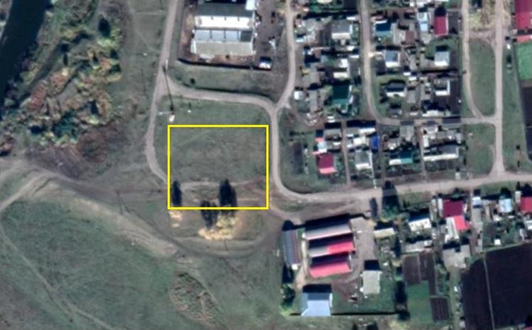 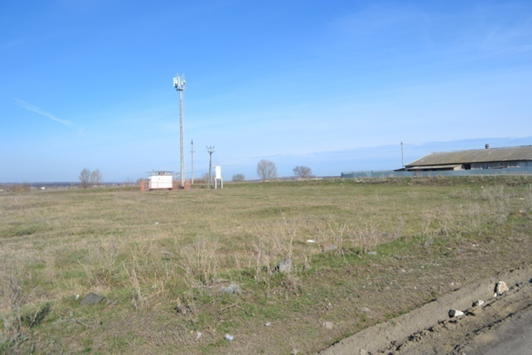 Удачное расположение земельного участка дает широкие возможности для реализации бизнес-идей.Участок площадью до 0,8 га.будет сформирован в соответствии с требованиями проекта.Отлично подойдетпод строительство зданий и сооружений для организации небольшого производства. Участок распложен в зоне производственного использования, все коммуникации для подключения в радиусе 300 метров.IОбщая информацияОбщая информацияОбщая информацияНазвание инвестиционной площадкиЗемельный участок для размещения производстваЗемельный участок для размещения производстваАдрес инвестиционной площадкис. Большое Нагаткино, ул. Демьяна Бедногос. Большое Нагаткино, ул. Демьяна БедногоПлощадь инвестиционной площадки0.80 га0.80 гаПлощадь зданий, строений и сооружений (кв.м)--Кадастровый номер (квартал) площадки--Координаты объекташирота54,510Координаты объектадолгота47,952Контактное лицоСаламадина Татьяна Михайловна, начальник управления муниципальным имуществом и по земельным отношениям администрации муниципального образования «Цильнинский район»Двойнова Юлия Юрьевна, директор АНО «Центр развития предпринимательства Цильнинского района»Саламадина Татьяна Михайловна, начальник управления муниципальным имуществом и по земельным отношениям администрации муниципального образования «Цильнинский район»Двойнова Юлия Юрьевна, директор АНО «Центр развития предпринимательства Цильнинского района»Контактное лицоТел.:8(84245)22305Контактное лицоСот.:89374565356Контактное лицое-mail: crpcilna@mail.ruIIПравовой статус инвестиционной площадкиПравовой статус инвестиционной площадкиПравовой статус инвестиционной площадкиВид праваМуниципальная собственностьМуниципальная собственностьПравообладательМуниципальная собственностьМуниципальная собственностьКатегория земельЗемли поселенийЗемли поселенийВид разрешенного использованияВид и состав территориальной зоны в соответствии с документами территориального планирования МОЗона производственного использованияЗона производственного использованияВид и состав территориальной зоны в соответствии с документами территориального планирования МОЗона производственного использованияЗона производственного использованияНаличие санитарно-защитной зоны и зон Наличие санитарно-защитной зоны и зон Наличие ограничений по размещению предприятийнетнетНаличие ограничений по размещению предприятийнетнетУсловия предоставления площадкиарендаарендаУсловия предоставления площадкиарендаарендаКадастровая стоимость, руб--IIIТранспортная доступность инвестиционной площадкиТранспортная доступность инвестиционной площадкиТранспортная доступность инвестиционной площадкиРасстояние до ближайшей автомобильной дороги: - федерального значения (км)5 км5 км - регионального значения (км)5 км5 км - местного значения (км)10 м10 мНаличие подъездных путей к площадкеимеетсяимеетсяРасстояние до регионального центра (км)34 км34 кмРасстояние до ближайшего города/ населенного пункта (км)34 км34 кмРасстояние до аэропорта (км)34 км34 кмРасстояние до  ж/д станции / ж/д ветки(км)18 км18 кмРасстояние до речного порта (км)50 км50 кмIVИнфраструктура инвестиционной площадкиИнфраструктура инвестиционной площадкиИнфраструктура инвестиционной площадкиЭлектроснабжениеЭлектроснабжениеЭлектроснабжениеСетевая организацияУСКУСКРасстояние до инвестиционной площадки50м.50м.Ориентация относительно площадкиСуществующие лимиты электрическая мощность (МВт)ВодоснабжениеВодоснабжениеВодоснабжениеСетевая организацияМКП «Комбытсервис»МКП «Комбытсервис»Расстояние до инвестиционной площадки.60 м.60 мВодоотведениеВодоотведениеВодоотведениеСетевая организацияМКП «Комбытсервис»МКП «Комбытсервис»ГазоснабжениеГазоснабжениеГазоснабжениеСетевая организацияООО «Газпром газораспределение Ульяновск»ООО «Газпром газораспределение Ульяновск»Расстояние до инвестиционной площадки50м.50м.VПеречень зданий и сооружений, расположенных на площадкеПеречень зданий и сооружений, расположенных на площадкеПеречень зданий и сооружений, расположенных на площадкеНаименование объекта--Общая площадь (кв.м.)-- - неотапливаемая (кв.м.)--Этажность--Год постройки--Материал стен--Оценка износа--Наличие оборудованияотсутствуетотсутствуетVIМуниципальные преференциипредоставление льгот для приоритетных инвестиционных проектор в виде освобождения от арендной платы на землю на срок окупаемости проекта, предусмотренного бизнес-планом;  предоставление льгот для приоритетных инвестиционных проектор в виде освобождения от арендной платы на имущество, находящееся в собственности муниципального образования, на срок окупаемости проекта, предусмотренного бизнес-планом.предоставление льгот для приоритетных инвестиционных проектор в виде освобождения от арендной платы на землю на срок окупаемости проекта, предусмотренного бизнес-планом;  предоставление льгот для приоритетных инвестиционных проектор в виде освобождения от арендной платы на имущество, находящееся в собственности муниципального образования, на срок окупаемости проекта, предусмотренного бизнес-планом.